Shoreline Stabilization Application FormThree copies of the application (including attachments) and the application fee should be sent to:Applicant Information  [15A NCAC 02H .0502(a)]1.	Owner InformationName:  											Mailing Address:  										Telephone Number:				  Fax Number:   				E-mail Address:  										2.	Agent/ Contact Person Information A signed and dated copy of the Agent Authorization letter must be attached if the Agent has signed this application form. (A form can be downloaded here: http://www.saw.usace.army.mil/Portals/59/docs/regulatory/regdocs/Permits/SAMPLE_AGENT_AUTHORIZATION_FORM.pdf) Name:  											Company Affiliation:     									Mailing Address:  										Telephone Number:				  Fax Number:   				E-mail Address:  										Project Information  [15A NCAC 02H .0502(a) & (b)]Attach a vicinity map (i.e. street map) clearly showing the location of the property with respect to local landmarks such as towns, rivers, and roads.  Provide a detailed site plan showing property boundaries and proposed locations of vegetation clearing, buildings, retaining walls, docks, impervious surfaces, rip rap, excavation or dredging below Full Pond/ Normal Water Level elevations, and construction access corridors.  You may use the diagram provided at the end of this application form.Attach a photograph of the shoreline/ buffer proposed to be stabilized. (Include a scale of some sort- a yard stick, shovel handle, etc.)Location of the property (where work is to be conducted)County:  				  Nearest Town:  					Lake/ river/ ocean adjacent to property:  							Property size (acres): 										Subdivision name or site address (include phase/lot number):  																Directions to site - please include road names and numbers, landmarks, etc.:  														Latitude (in decimal degrees) 			  Longitude (decimal degrees)			Describe the existing land use or condition of the site at the time of this application (residential, undeveloped, etc.):    								Describe proposed work (include discussion as to how hardening of shoreline has been avoided, or why it is necessary):  																				Will work be conducted from land?  		From water?  			Total amount of impacts below the normal pool lake level / Normal Water Level Permanent impacts (including all excavation, backfill, rip rap, retaining walls, etc.) in square feet:  		_____										Temporary impacts in square feet:  	_____											Total amount of impacts above the normal pool lake level / Normal Water Level and 50 feet land-wardPermanent impacts (including back fill, excavation, rip rap, retaining walls, etc.) in square feet:  		_____										Temporary impacts (temporary clearing, construction corridor) in square feet:  	_____											Please describe the vegetation above the normal pool lake level/ Normal Water Level and 50 feet landward to be impacted (number of trees, for instance):  																SignatureOwner/Agent's Signature* [15A NCAC 02H .0502(f)]			Date*Agent's signature is valid only if an authorization letter from the owner is provided.Please approximately sketch the following information on this plan and provide dimensions for each item:All proposed vegetation clearingLocation of rip rap or fill to be placed above the Full Pond/ Normal Water Level elevationLocation of rip rap or fill to be placed below the Full Pond/ Normal Water Level elevationLocation of any proposed structures such as buildings, retaining walls, docks, etc.Location of any excavation or dredging below the Full Pond/ Normal Water Level elevation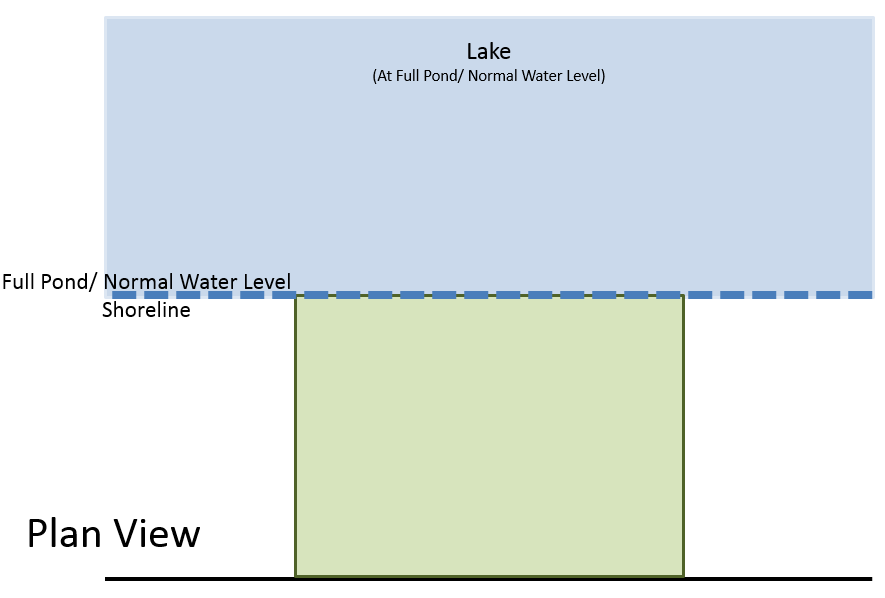 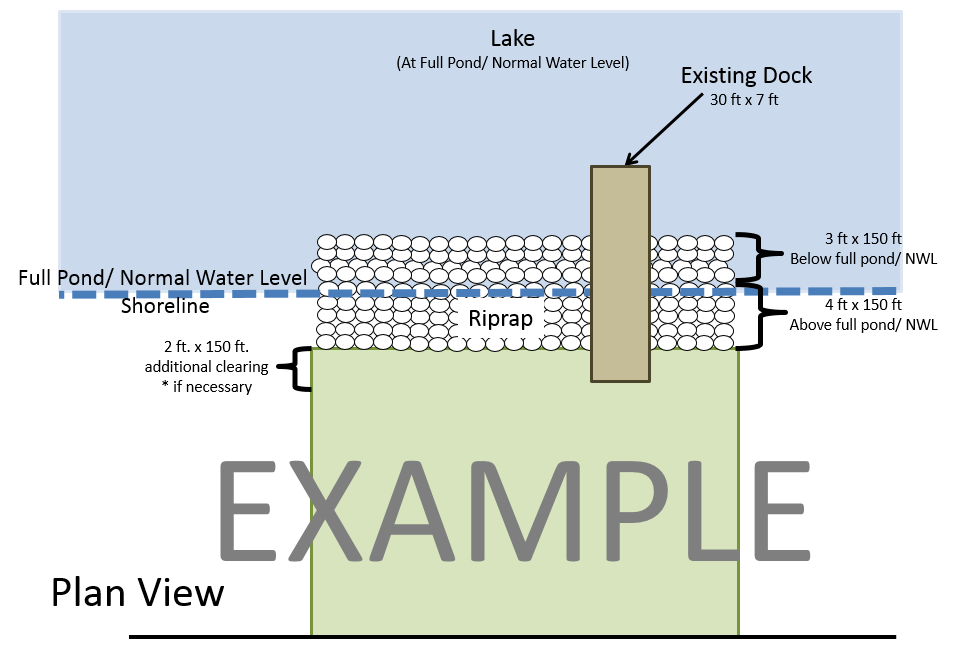 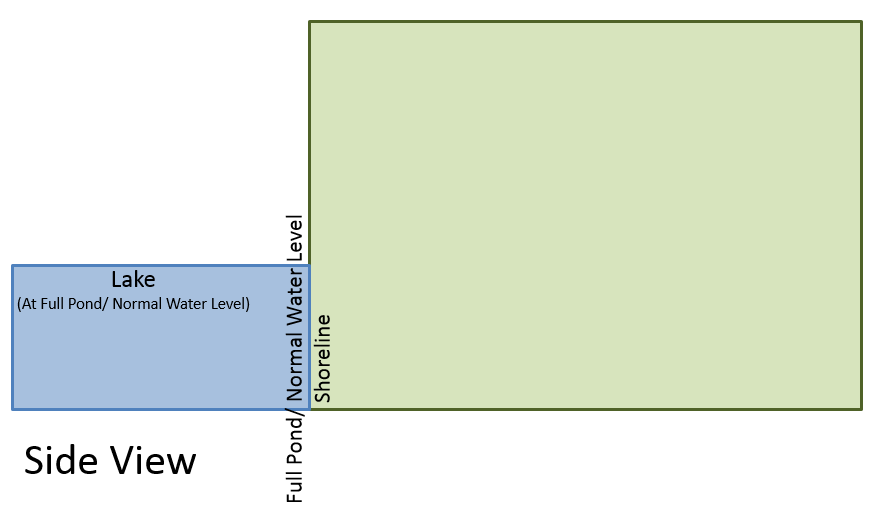 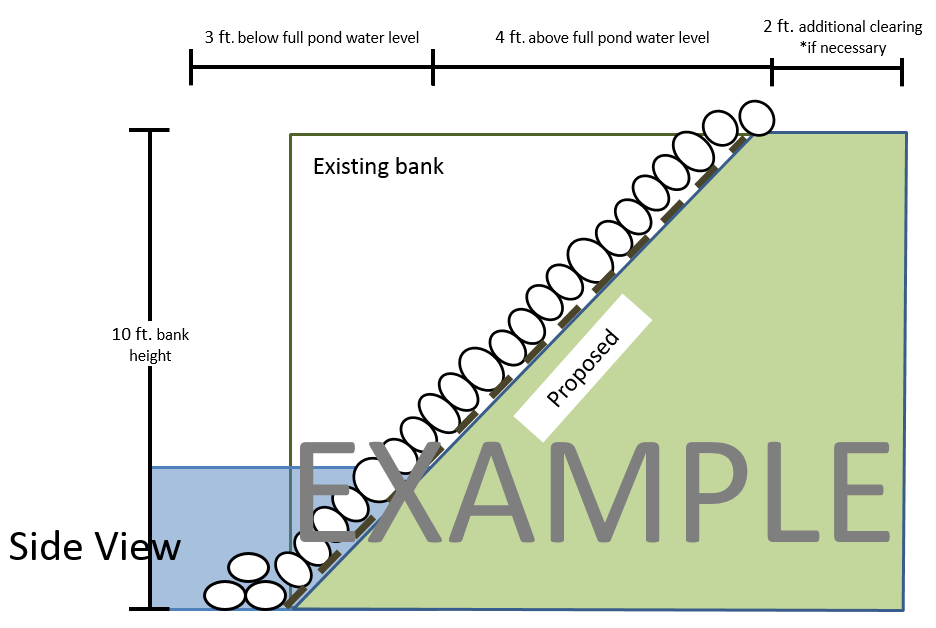 If sending via US Postal ServiceIf sending via delivery service (UPS, FedEx, etc.)Karen HigginsDWR – 401 & Buffer Permitting Branch1617 Mail Service CenterRaleigh, NC 27699-1617Karen HigginsDWR – 401 & Buffer Permitting Branch512 N. Salisbury StreetRaleigh, NC 27604